ПРАКТИЧЕСКОЕ ЗАНЯТИЕ №3 (аудиторная работа)Прочтите задания и подготовьте устные ответы, используя справочный материал.ЗАДАЧА 1В процедурном кабинете терапевтического отделения запланированы ремонт и приобретение нового оснащения.     Задание: Какое оснащение необходимо приобрести для мытья рук? Продемонстрируйте гигиеническую обработку рук водой и мылом.ЗАДАЧА 2Сестра процедурного кабинета перед проведением инъекций вымыла руки кусковым мылом, лежащим в мыльнице, вытерла их вафельным полотенцем, которое до этого использовала другая сестра. Перед набором лекарственных средств надела стерильные перчатки.Задание: Какие ошибки сделала сестра? Какие рекомендации вы могли бы ей дать?Продемонстрируйте гигиеническую обработку рук водой и мылом. ЗАДАЧА 3Медицинская сестра, не имея возможности вымыть руки водой и мылом перед непосредственным контактом с пациентом, обработала их антисептиком и, не дожидаясь, пока они высохнут, надела перчатки.      Задание:  Правильно ли поступила медицинская сестра?Продемонстрируйте гигиеническую обработку рук кожным антисептиком.ЗАДАЧА 4Медицинская сестра при гигиенической обработке рук нанесла на руки 3 мл препарата, растерла по рукам и, так как руки остались влажными, вытерла их бумажным полотенцем.Задание: Правильно ли поступила медицинская сестра?Продемонстрируйте гигиеническую обработку рук.ЗАДАЧА 5У медицинской сестры отмечается аллергия на латекс, проявляющаяся в виде дерматита, поэтому под латексные перчатки она надевает хлопчатобумажные.Задание: Какие варианты перчаток вы могли бы предложить медицинской сестре?Продемонстрируйте надевание стерильных и снятие использованных перчаток.ЗАДАЧА 6Во время проведения процедуры кровь пациента попала на кожу тыла кисти медицинской сестры.Задание: Продемонстрируйте действия медицинской сестры в соответствии с СП 3.1.2826-10.Обоснуйте свои действия.Какие ошибки допустила в работе медсестра?ЗАДАЧА 7Во время проведения процедуры кровь пациента попала в глаз медицинской сестры. Каковы действия медицинской сестры?         Задание: Продемонстрируйте действия медицинской сестры в соответствии с СП 3.1.2826-10.Обоснуйте свои действия. ЗАДАЧА 8После внутривенного введения лекарственного средства сестра случайно уколола указательный палец использованной иглой. Каковы действия медицинской сестры?Задание: Продемонстрируйте действия медицинской сестры в соответствии с СП 3.1.2826-10.Обоснуйте свои действия.СПРАВОЧНЫЙ МАТЕРИАЛ ДЛЯ САМОСТОЯТЕЛЬНОЙ РАБОТЫ СТУДЕНТОВ ПО ТЕМЕ «Неблагоприятное воздействие на организм сестры вредных микробиологических факторов»Стандартные меры безопасности направлены на снижение риска перекрестной инфекции среди пациентов, а также на минимизацию риска профессионального заражения.После контакта с любыми биосубстратами организма (кровью, жидкостями организма, секретами, экскретами) и контаминированными предметами руки моют с мылом.После снятия перчаток и между контактами с пациентами руки моют с мылом или обрабатывают кожным антисептиком.Если при осмотре пациента или проведении манипуляций возможен контакт с биологической жидкостью, слизистыми оболочками, поврежденной кожей и контаминированными предметами, необходимо надевать перчатки.Если при осмотре пациента или проведении манипуляций возможно образование брызг биологической жидкости, необходимо надеть маску, приспособление для защиты глаз (очки, щиток), халат. При загрязнении халата производится его замена.Необходимо избегать надевания колпачков на использованные иглы, их отсоединения от шприцев, сгибания и разламывания вручную.Острые предметы сбрасывают после использования в непрока-лываемые контейнеры.Мероприятия по очистке, дезинфекции и стерилизации медицинского инструментария и оборудования проводят в соответствии с действующими нормативными документами.При проведении искусственного дыхания необходимо избегать дыхания рот в рот.Общие меры предосторожностипри работе с инфицированным материалом.Для предупреждения травм иглами и другим острым инструментарием:никогда не сгибайте, не ломайте и не надевайте на них колпачки ( на иглы), выбрасывайте их сразу со шприцом в толстостенный или картонный, пластмассовый, стеклянный или металлический контейнер, при этом он должен быть расположен как можно ближе к месту использования инструмента;кладите одноразовый и колющие инструменты в контейнер сразу, после использования. Для мытья и очистки игл перед дезинфекцией или стерилизацией надевайте перчатки.избегайте ненужных манипуляций с зараженными и колющими инструментами.не передавайте использованный колющий и режущий инструмент из рук в рукиДля предупреждения контакта открытых ран и слизистых оболочек:закрывайте поврежденные участки кожи и открытые раны непромокаемыми повязками;мойте руки водой с мылом сразу же после контакта с кровью или жидкими выделениями организма;образцы крови и жидкие среды организма должны помещаться в контейнеры с надежными крышками, чтобы предотвратить утечку во время транспортировки;надевать защитные очки, если возможен контакт с кровью, а также при работе с образцом крови;испачканное кровью белье следует транспортировать в герметичных мешках или непромокаемых ёмкостях;Переливание инфицированной крови:любая кровь для переливания должна подвергаться контролю на антитела к ВИЧ;кровь и её компоненты, предназначенные для переливания, должны находиться в карантине не менее 6 месяцев.Нахождение крови и жидких сред организма на поверхности предметов (стола, пола):продезинфицируйте поверхности предметов;удаляйте кровь или жидкие среды организма с помощью бумажных или тканевых полотенец, не испачкав руки, затем обращайтесь с ними, как с зараженным бельем;мойте загрязненные поверхности предметов горячим моющим раствором;ИНФЕКЦИИ ПЕРЕДАЮЩИЕСЯ ЧЕРЕЗ КРОВЬ (парентеральные, гемоконтактные инфекции)ВИЧ – инфецияГепатит ВГепатит СГепатит DГепатит GСифилисГерпесУреаплазмозПРОФИЛАКТИКА ВИЧ-ИНФЕКЦИИСАНИТАРНО-ЭПИДЕМИОЛОГИЧЕСКИЕ ПРАВИЛАСП 3.1.5. 2826-10 (ВЫПИСКА)		Основой профилактики внутрибольничного инфицирования ВИЧ-инфекцией является соблюдение противоэпидемического режима в лечебно-профилактических учреждениях в соответствии с установленными требованиями (САНПИН 2.1.3.2630-10 "Санитарно-эпидемиологические требования к организациям, осуществляющим медицинскую деятельность», от 9 августа 2010 г.). АЛГОРИТМЫ ДЕЙСТВИЙ МЕДИЦИНСКОЙ СЕСТРЫ ДЛЯ ЭКСТРЕННОЙ ПРОФИЛАКТИКИ ВИЧ – ИНФЕКЦИИ И ГЕМОКОНТАКТНЫХ ИНФЕКЦИЙ ПРИ АВАРИЙНЫХ СИТУАЦИЯХ.В случае попадания биологического материала пациента на незащищенную, здоровую кожу медицинской сестры:В случае попадания биологического материала пациента на слизистую оболочку глаз медицинской сестры:В случае укола использованной иглой или попадания биологического материала на поврежденную, незащищенную кожу медицинской сестры:В случае попадания биологического материала пациента на слизистую оболочку носа медицинской сестры:В случае попадания биологического материала пациента на слизистую оболочку рта медицинской сестры:В случае попадания биологического материала на спецодежду медицинской сестры:В случае разлива или разбрызгивания биологического материала на изделия медицинского назначения:В случае разлива или разбрызгивания биологического материала на медицинскую мебель или пол:Как бы ни следили за тщательным соблюдением мер по предупреждению профессионального заражения ВИЧ, всё же избежать случайных порезов и уколов удаётся далеко не всегда. Для этих целей в каждом отделении должна быть специальная аптечка или укладка для экстренной профилактики, содержащая: Приказ МЗ РФ № 1Н от 9.01.2018 "Об утверждении требований к комплектации лекарственными препаратами и медицинскими изделиями укладки экстренной профилактики парентеральных инфекций для оказания первичной медико - санитарной помощи, скорой медицинской помощи, специализированной медицинской помощи и паллиативной медицинской помощи" 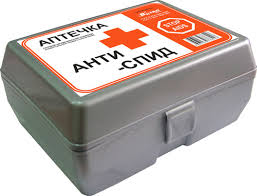 СОСТАВ УКЛАДКИраствор йода спиртовый 5%;этиловый спирт 70% (100 мл объем);бинт стерильный  (5 м х 10 см) - 2 шт.;лейкопластырь бактерицидный (1,9 см х7,2 см) – 3 шт;Салфетка марлевая медицинская стерильная (16 см х 14 см) – 10 шт.Все перечисленное необходимо поместить в бокс для хранения с маркировкой. Препараты должны соответствовать сроку годности.№Действия медицинской сестрыОбоснование1.Прекратить манипуляциюСокращение времени до оказания экстренных мер профилактики2.Смочить марлевую салфетку 70% раствором этилового спирта70% раствором этилового спирта обладает бактерицидными свойствами3.Снять загрязнение с кожи (не тереть)Уничтожение и удаление с кожи инфекционного агента. Трение способствует проникновению возбудителя в организм4.Обмыть участок кожи водой с мыломУдаление с кожи остатков биологического материала5.Просушить обмытый участок кожиНанесение спирта на мокрую кожу уменьшит его концентрацию6.Смочить марлевую салфетку 70% раствором этилового спирта70% раствором этилового спирта обладает бактерицидными свойствами7.Обработать загрязненный участок кожиУничтожение и удаление с кожи инфекционного агента. Трение способствует проникновению возбудителя в организм8.Замочить использованные салфетки в дезинфицирующем раствореСоблюдение инфекционной безопасности9.Сообщить администрации об аварийной ситуации, заполнить акт и журнал микротравм (аварийный журнал)Необходимость регистрации несчастных случаев№Действия медицинской сестрыОбоснование1.Прекратить манипуляциюСокращение времени до оказания экстренных мер профилактики2.Снять перчаткиПредотвращение рассеивания микроорганизмов3.Вымыть руки с мыломПредотвращение рассеивания микроорганизмов4.Налить в глазной стаканчик проточную воду, при его отсутствии использовать свою ладоньУдаление биологического материала, удаление инфекционного агента. Трение способствует проникновению возбудителя в организм5.Промыть глазУдаление биологического материала, удаление инфекционного агента. Трение способствует проникновению возбудителя в организм6.Повторить пункт 4 и 5 несколько разУдаление биологического материала, удаление инфекционного агента. Трение способствует проникновению возбудителя в организм7.Дезинфицировать использованный стаканчик методом погруженияСоблюдение инфекционной безопасности8.Сообщить администрации об аварийной ситуации, заполнить акт и журнал микротравм (аварийный журнал)Необходимость регистрации несчастных случаев№Действия медицинской сестрыОбоснование1.Прекратить манипуляциюСокращение времени до оказания экстренных мер профилактики2.Снять перчаткиПредотвращение рассеивания микроорганизмов3.Если есть кровотечение – не останавливать его. Если кровотечения нет - кровь не выдавливатьС током крови удаляется часть инфекционного агента из ранки. Давление на ранку способствует проникновению возбудителя в организм4.Вымыть руки с мыломУдаление биологического материала, удаление инфекционного агента.5.Высушить руки Нанесение спирта на мокрую кожу уменьшит его концентрацию6.Обработать руки 70% раствором этилового спирта70% раствором этилового спирта обладает бактерицидными свойствами7.Обработать ранку 5% спиртовым раствором  йода5% спиртовой раствор  йода обладает бактерицидными свойствами8.После высыхания йода заклеить ранку лейкопластыремПредохраняет от попадания в ранку микроорганизмов9.При необходимости надеть новую пару перчатокСоблюдение инфекционной безопасности10.Замочить использованный материал в дезинфицирующем раствореСоблюдение инфекционной безопасности11.Сообщить администрации об аварийной ситуации, заполнить акт и журнал микротравм (аварийный журнал)Необходимость регистрации несчастных случаев№Действия медицинской сестрыОбоснование1.Прекратить манипуляциюСокращение времени до оказания экстренных мер профилактики2.Снять перчаткиПредотвращение рассеивания микроорганизмов3.Вымыть руки с мыломПредотвращение рассеивания микроорганизмов4.Промыть полость носа проточной водой использую свою ладонь. Не тереть.Удаление биологического материала, удаление инфекционного агента. Трение способствует проникновению возбудителя в организм5.Замочить использованный материал в дезинфицирующем раствореСоблюдение инфекционной безопасности6.Сообщить администрации об аварийной ситуации, заполнить акт и журнал микротравм (аварийный журнал)Необходимость регистрации несчастных случаев№Действия медицинской сестрыОбоснование1.Прекратить манипуляциюСокращение времени до оказания экстренных мер профилактики2.Снять перчаткиПредотвращение рассеивания микроорганизмов3.Вымыть руки с мыломПредотвращение рассеивания микроорганизмов4.Прополоскать полость рта проточной водой использую свою ладонь. Удаление биологического материала, удаление инфекционного агента. 5.Прополоскать полость рта 70% раствором этилового спирта70% раствором этилового спирта обладает бактерицидными свойствами6.Замочить использованный материал в дезинфицирующем раствореСоблюдение инфекционной безопасности7.Сообщить администрации об аварийной ситуации, заполнить акт и журнал микротравм (аварийный журнал)Необходимость регистрации несчастных случаев№Действия медицинской сестрыОбоснование1.Закончить манипуляциюНе требуется сокращения времени до мер профилактики2.Снять загрязненную спецодеждуСоблюдение инфекционной безопасности3.Погрузить загрязненную спецодежду в ёмкость с дезинфицирующим средствомСоблюдение инфекционной безопасности4.Снять перчаткиПредотвращение рассеивания микроорганизмов5.Вымыть руки с мыломПредотвращение рассеивания микроорганизмов6.Замочить использованные перчатки в дезинфицирующем раствореСоблюдение инфекционной безопасности7.Необходимости в сообщении администрации об аварийной ситуации нет.Не является несчастным случаем на производстве№Действия медицинской сестрыОбоснование1.Закончить манипуляциюНе требуется сокращения времени до мер профилактики2.Провести дезинфекцию медицинских изделий методом замачивания или двукратного протиранияСоблюдение инфекционной безопасности3.Выдержать время экспозицииСоблюдение инфекционной безопасности4.Промыть медицинские изделия проточной водойСоблюдение инфекционной безопасности5.Снять перчаткиПредотвращение рассеивания микроорганизмов6.Вымыть руки с мыломПредотвращение рассеивания микроорганизмов7.Необходимости в сообщении администрации об аварийной ситуации нет.Не является несчастным случаем на производстве№Действия медицинской сестрыОбоснование1.Закончить манипуляциюНе требуется сокращения времени до мер профилактики2.Залить разлитый биологический материал дезинфицирующим средством.Соблюдение инфекционной безопасности3.Выдержать время экспозицииСоблюдение инфекционной безопасности4.Аккуратно собрать биологический материал одноразовой салфеткой (можно использовать тампоны на зажиме, совок и т.д., для исключения травматизма осколками, разбитой пробирки)Удаление биологического материала, удаление инфекционного агента.5.Сбросить использованную салфетку в ёмкость для отходов класса БУдаление биологического материала, удаление инфекционного агента.6.Повторить пункты 4 и 5 до исчезновения загрязненийУдаление биологического материала, удаление инфекционного агента.7.Снять перчаткиПредотвращение рассеивания микроорганизмов8.Вымыть руки с мыломПредотвращение рассеивания микроорганизмов9.Замочить использованные перчатки в дезинфицирующем раствореСоблюдение инфекционной безопасности10.Необходимости в сообщении администрации об аварийной ситуации нет.Не является несчастным случаем на производстве